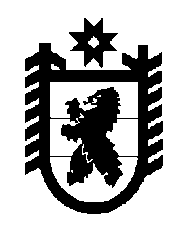 Российская Федерация Республика Карелия    РАСПОРЯЖЕНИЕГЛАВЫ РЕСПУБЛИКИ КАРЕЛИЯВ соответствии с пунктом 5 Положения о комиссии по соблюдению требований к должностному поведению лиц, замещающих государственные должности Республики Карелия в органах исполнительной власти Республики Карелия, и урегулированию конфликта интересов, утвержденного Указом Главы Республики Карелия от 21 июня 2013 года № 47 «О комиссии по соблюдению требований к должностному поведению лиц, замещающих государственные должности Республики Карелия в органах исполнительной власти Республики Карелия, и урегулированию конфликта интересов», утвердить прилагаемый состав комиссии по соблюдению требований к должностному поведению лиц, замещающих государственные должности Республики Карелия в органах исполнительной власти Республики Карелия, и урегулированию конфликта интересов.            Глава Республики  Карелия                                                             А.П. Худилайненг. Петрозаводск29 сентября 2014 года № 314-рУтвержден распоряжением Главы Республики Карелияот 29 сентября 2014 года № 314-рСоставкомиссии по соблюдению требований к должностному 
поведению лиц, замещающих государственные должности 
Республики Карелия в органах исполнительной власти 
Республики Карелия, и урегулированию конфликта интересовГромов О.Ю. -первый заместитель Главы Республики Карелия по экономической политике, председатель комиссииБаев В.Г.-Руководитель Администрации Главы Республики Карелия, заместитель председателя комиссииБорисова Л.В. -начальник управления Администрации Главы Республики Карелия, секретарь комиссииПивненко Р.Р.-директор Карельского филиала федерального государственного бюджетного образовательного учреждения высшего профессионального образо-вания «Российская академия народного хозяйства и государственной службы при Президенте Российской Федерации» (по согласованию)Рузанов А.В. -член Общественной палаты Республики Карелия (по согласованию)Хюннинен А.В.-Главный федеральный инспектор по Республике Карелия аппарата полномочного представителя Президента Российской Федерации в Северо-Западном федеральном округе (по согласованию)Данилова М.В.-Министр юстиции Республики Карелия